   9. Ксерокопии паспортов  родителей (титульный лист и лист с пропиской)10. Номер счете заявителя, заведенный в филиалах Сбер. банка РФ.  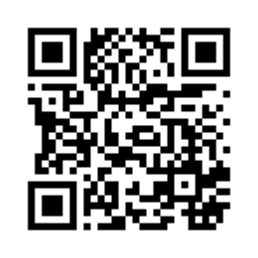 III. С 1 января 2022 года многодетной семьей в Челябинской области признается семья, постоянно проживающая на территории Челябинской области и имеющая на своем содержании трех и более детей (в том числе усыновленных, взятых под опеку (попечительство), пасынков и падчериц) в возрасте до восемнадцати лет, а также детей старше восемнадцати лет, обучающихся в образовательных организациях по очной форме обучения, но не более чем до достижения ими возраста 23 лет (в том числе усыновленных, взятых под опеку (попечительство), пасынков и падчериц). 	Документом, подтверждающим статус многодетной семьи, является удостоверение многодетной семьи.Перечень документов, необходимых для выдачи удостоверения многодетной семьи:1) заявление по форме, установленной Министерством;2) фотография заявителя размером 3 сантиметра x 4 сантиметра, в случае если заявитель состоит в браке, дополнительно представляется фотография супруга/супруги;3) документ, удостоверяющий личность заявителя, в случае если заявитель состоит в браке, дополнительно представляется копия документа, удостоверяющего личность супруга/супруги заявителя;4) вид на жительство для иностранных граждан и лиц без гражданства, постоянно проживающих на территории Российской Федерации;4-1) документ, подтверждающий регистрацию всех членов многодетной семьи по месту жительства;4-2) решение суда, устанавливающее факт постоянного проживания членов многодетной семьи на территории Челябинской области, в случае отсутствия регистрации по месту жительства на территории Челябинской области;5) разрешение на временное проживание и документ, подтверждающий наличие трудовых отношений, для иностранных граждан и лиц без гражданства, временно проживающих на территории Российской Федерации;6) свидетельство о рождении каждого ребенка;7) справка из органов ЗАГСа об основании внесения в актовую запись о рождении ребенка сведений об отце (при отсутствии в свидетельстве о рождении ребенка сведений об отце справка не требуется) либо свидетельство об установлении отцовства;8) копия решения органа местного самоуправления об установлении над несовершеннолетним опеки;9) свидетельство о заключении брака;10) справка об обучении ребенка старше 18 лет в образовательной организации по очной форме обучения. Справка обязательно должна содержать ФИО ребенка без сокращений, сведения об очной форме обучения и период обучения.Для продления срока действия удостоверения многодетной семьи Челябинской области по основанию – «обучение ребенка (детей) старше 18 лет (но не более 23 лет) в образовательных организациях по очной форме обучения», требуется ежегодное до достижения ребенком возраста 23 лет подтверждение факта очного обучения ребенка в образовательной организации. Напоминаем, что удостоверение многодетной семьи изготавливается 45 календарных дней со дня принятия документов органом социальной защиты населения.В связи с изменением статуса многодетной семьи сохранится право на получение ежемесячной денежной выплаты по оплате жилого помещения и коммунальных услуг многодетным семьям, при этом необходимо ежегодное предоставление справки об учебе детей старше 18 лет по очной форме обучения. С 1 января 2022 года при назначении данной выплаты меняется период учета доходов семьи с 3 месяцев до 12 месяцев.По заявлениям, принятым в январе 2024 г. для назначения ежемесячной денежной выплаты по оплате жилого помещения и коммунальных услуг многодетным семьям доходы семьи будут учитываться за период с 01.12.2022г. по 30.11.2023г.Кроме того, с 1 января 2022 года при назначении вышеуказанной выплаты в доход семьи не учитывается ежемесячная компенсационная выплата по уходу за ребенком-инвалидом (11 500руб.), выплачиваемая Пенсионным Фондом РФ.Получить более подробную информацию по всем возникшим вопросам можно по Тел.: 8(351-44)45-3-00 E-mail: uszn11@minsoc74.ru Приемные дни: Понедельник, вторник среда С 9-00 до 17-00ч.Обед с 13-00 до 14-00ч.Также документы можно подать в МФЦ и через  портал ГОСУСЛУГУправление социальной защиты населения администрации Сосновского муниципального районаСоциальнаяподдержкамногодетныхсемей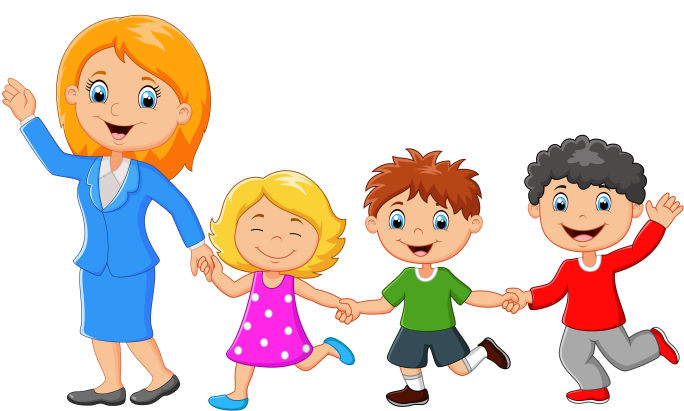 В соответствии с Законом Челябинской области №548-ЗО от 31.03.2010 года многодетной семьей признается семья, постоянно проживающая на территории Челябинской области и имеющая на своем содержании трех и более детей  (в том числе усыновленных, взятых под опеку (попечительство), пасынков и падчериц) в возрасте до 18 лет, а также старше 18 лет, обучающихся в образовательных организациях по очной форме обучения, но не более чем до достижения ими возраста 23 лет (в том числе усыновленных, взятых под опеку (попечительство), пасынков и падчериц), со среднедушевым доходом ниже величины прожиточного минимума на душу населения 13 730 руб.	Меры социальной поддержки, которыми могут пользоваться только многодетные малоимущие семьи:Ежемесячная денежная выплата многодетным малоимущим семьям по оплате жилого помещения и коммунальных услуг в соответствии с Законом Челябинской области № 548-ЗО «О статусе и дополнительных мерах социальной поддержки многодетной семьи в Челябинской области». Размер ежемесячной денежной выплаты в 2024 году составляет 1 552,00 рублей.Для назначения ежемесячной денежной выплаты необходимы следующие документы (сведения):1) сведения о документе, удостоверяющем личность заявителя, для иностранных граждан – копия документа, удостоверяющего личность;2) сведения о рождении ребенка (детей), при регистрации записи акта о рождении ребенка (детей) за пределами Российской Федерации - копия документа, подтверждающего факт рождения и регистрации ребенка, выданного компетентным органом иностранного государства;3) в случае, если сведения об отце ребенка внесены в запись акта о рождении ребенка на основании заявления матери ребенка, - справка (сведения) о рождении, подтверждающая(-щие), что сведения об отце ребенка внесены в запись акта о рождении на основании заявления матери;4) сведения о заключении (расторжении) брака, при регистрации записи акта о заключении (расторжении) брака за пределами Российской Федерации – копия документа, подтверждающего факт заключения (расторжении) брака, выданного компетентным органом иностранного государства;5) сведения о регистрации членов многодетной семьи по месту жительства (месту пребывания) на территории Челябинской области; 6) сведения о неполучении ежемесячной денежной выплаты по месту жительства при обращении в орган социальной защиты по месту пребывания;7) справка об обучении ребенка старше 18 лет в образовательной организации по очной форме обучения. Справка обязательно должна содержать ФИО ребенка без сокращений, сведения об очной форме обучения и период обучения.В целях профилактики переплат, ежегодно предоставляются справки об учебе детей по очной форме обучения, т.е. ЕДВ назначается до 1 сентября следующего учебного года.8) выписка (сведения) из решения органа опеки и попечительства об установлении опека (попечительства) над ребенком (детьми);9) документы (сведения), подтверждающие доход каждого члена семьи за 12 календарных месяцев, предшествующих месяцу до месяца подачи заявления (например, при обращении в марте 2023 г. – доходы будут учитываться с 01.02.2022 г. по 31.01.2023г.), для определения среднедушевого дохода семьи либо документы, подтверждающие отсутствие дохода семьи;10) документ, подтверждающий получение согласие лица, не являющегося заявителем, на обработку его персональных данных (представляется в случае, если для назначения ежемесячной денежной выплаты необходима обработка персональных данных лица, не являющегося заявителем).Для подтверждения дохода семьи прилагаются документы, содержащие сведения:1) о заработной плате, денежном содержании (вознаграждении) по месту работы;2) о денежном довольствии военнослужащих и сотрудников органов внутренних дел;3) о размере:получаемой пенсии, компенсационной выплаты дополнительного ежемесячного обеспечения пенсионера;получаемой стипендии;получаемых пособий;4) о доходах от занятий предпринимательской деятельностью;5) о размере алиментов, получаемых на содержание несовершеннолетних детей ( с места работы должника либо справка от службы судебных приставов) либо соглашение об уплате алиментов и др.Отсутствие доходов семьи подтверждается следующими документами:1) документ, содержащий сведения об увольнении;  об отбывании одним из родителей (законным представителем) наказания в учреждениях, исполняющих наказание в виде лишения свободы, о нахождении одного из родителей в местах содержания под стражей подозреваемых и обвиняемых в совершении преступлений;  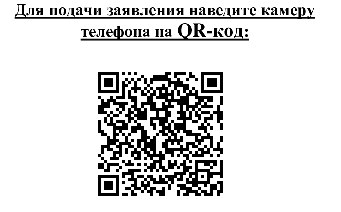 II. Ежемесячная денежная выплата, назначаемая в случае рождения третьего ребенка и (или) последующих детей до достижения ребенком возраста трех лет соответствии с Законом Челябинской области № 371-ЗО от 30.08.2012 г.В состав семьи, учитываемый при исчислении величины среднедушевого дохода семьи, дающего право   ежемесячной денежной выплаты, назначаемой в случае рождения третьего ребенка и (или) последующих детей до достижения ребенком возраста трех лет,  включаются родитель (в том числе усыновитель) или опекун (попечитель) ребенка, его супруг (супруга), несовершеннолетние дети и дети в возрасте до 23 лет, обучающиеся в общеобразовательной организации, профессиональной образовательной организации или образовательной организации высшего образования по очной форме обучения.Доход семьи  ниже величины двойного прожиточного минимума на душу населения 31 128 руб. Размер ежемесячной денежной выплаты составляет 14 706 руб. 00 коп.	Список документов необходимых для оформления пособия:Копии свидетельств о рождении детей.Справка ф-25 (если сведения об отце ребенка внесены в запись акта о рождении ребенка по заявлению матери). Копия свидетельства об установления отцовства (о браке, о расторжении брака)Копии страховых свидетельств обязательного пенсионного страхования заявителя и членов его семьи 5. Копия акта органа опеки и попечительства об установлении опеки над ребенком (детьми), а так же справка о неполучении денежных средств на содержания детей, переданных под опеку (попечительство)6. Справка о доходах, полученных от трудовой деятельности за 12 календарных месяцев, предшествующих месяцу до месяца подачи заявления (например, при обращении в марте 2023 г. – доходы будут учитываться с 01.02.2022 г. по 31.01.2023г.), для определения среднедушевого дохода семьи либо документы, подтверждающие отсутствие дохода семьи;7. Неработающим родителям предоставить копии трудовых книжек (титульного листа и последнего листа с записью об увольнении), при отсутствии трудовой книжки предоставляется объяснительная и номер свидетельства ИНН8.  сведения о регистрации членов многодетной семьи по месту жительства (месту пребывания) на территории Челябинской области;